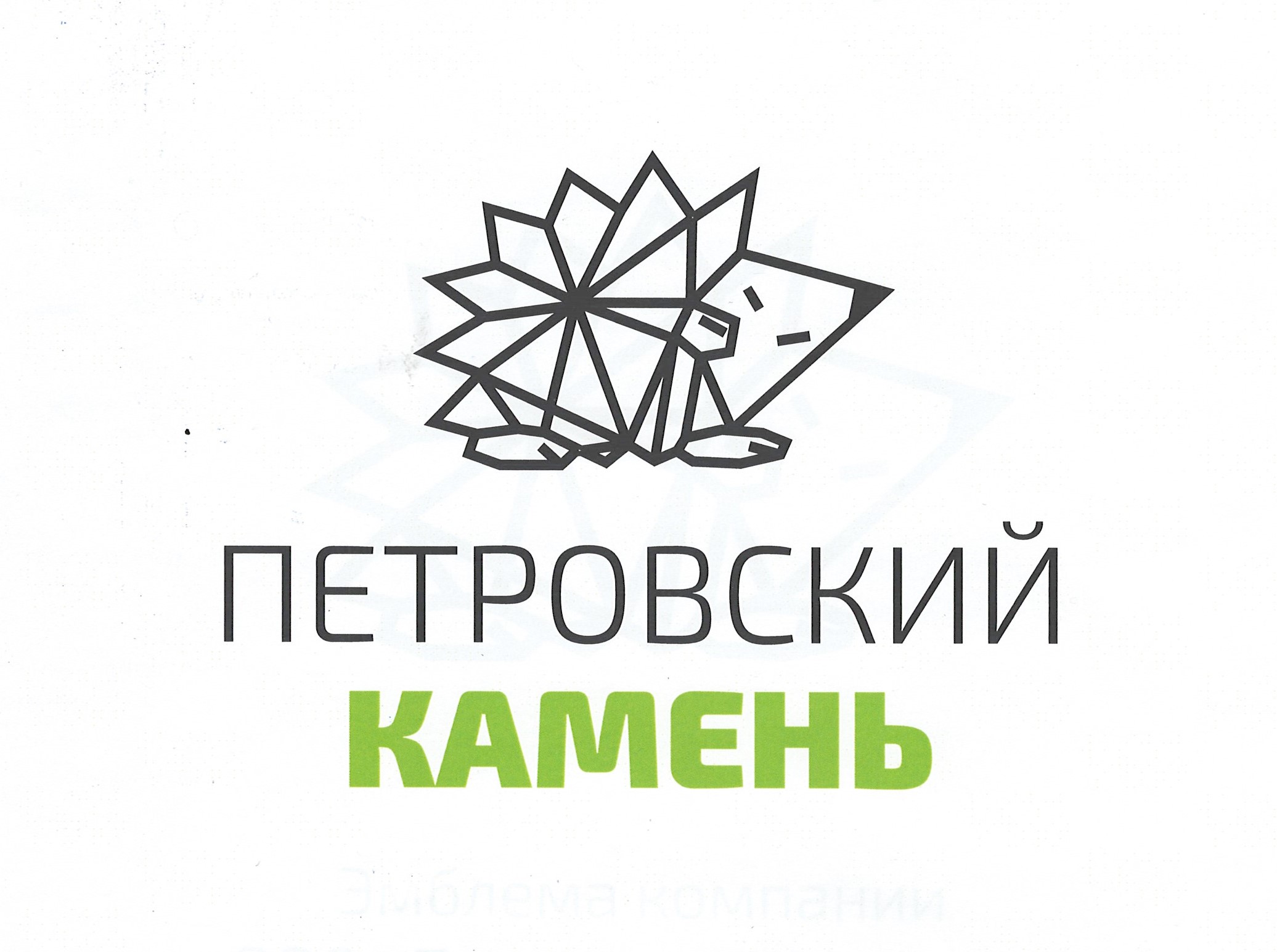 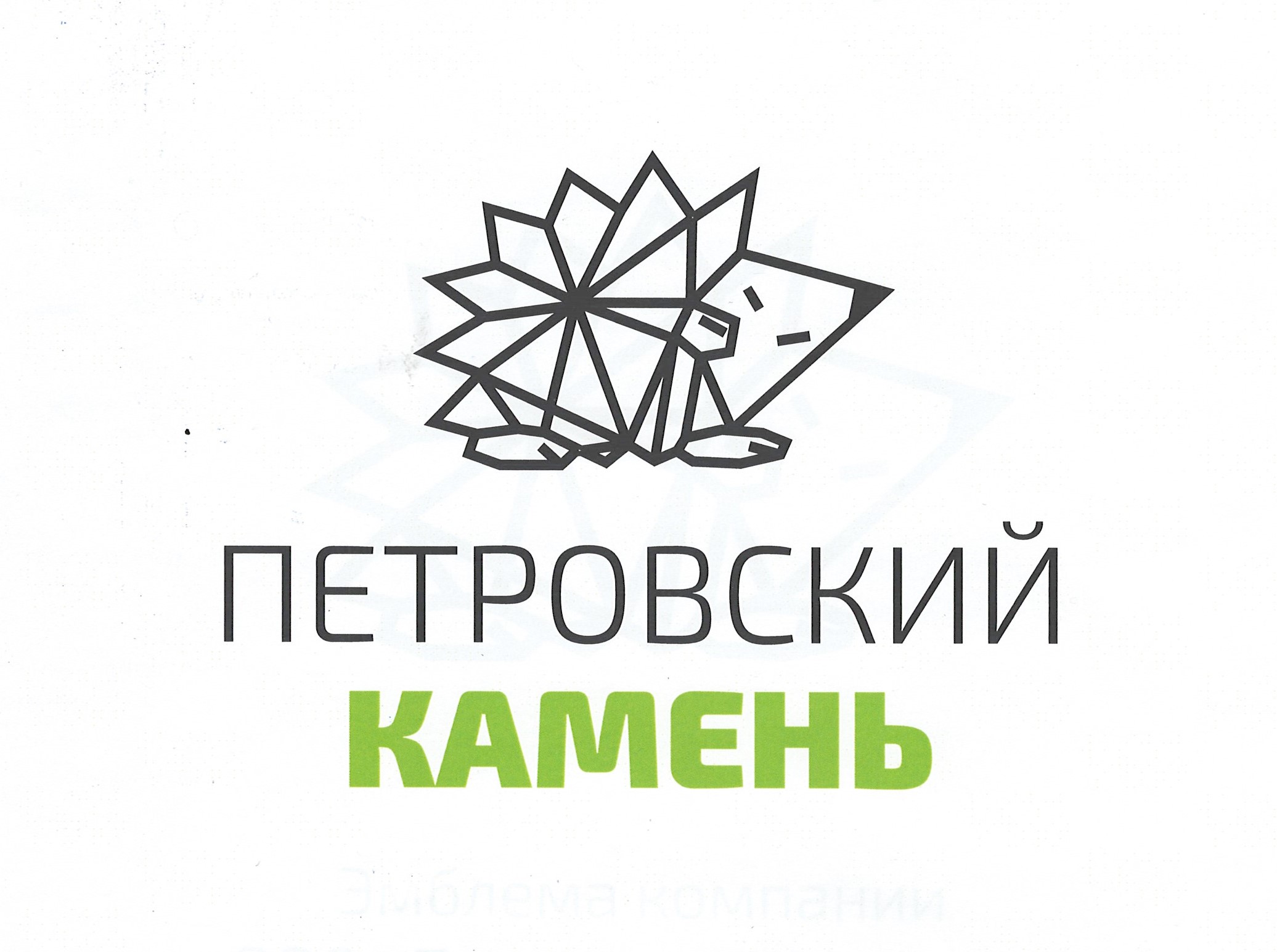 Прайс-лист 1апреля 2023 года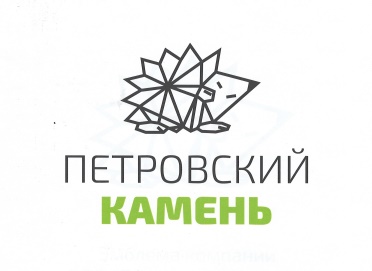 Прайс-лист от 1 апреля 2023г.Тротуарные плиты ГОСТ 17608-2017Тротуарные плиты ГОСТ 17608-2017Тротуарные плиты ГОСТ 17608-2017Тротуарные плиты ГОСТ 17608-2017Тротуарные плиты ГОСТ 17608-2017Тротуарные плиты ГОСТ 17608-2017Тротуарные плиты ГОСТ 17608-2017Тротуарные плиты ГОСТ 17608-2017Тротуарные плиты ГОСТ 17608-2017Тротуарные плиты ГОСТ 17608-2017Марка изделияЭскизРазмер ммВес кгНа поддонеНа поддонеНа поддонеЦвет/фактураЦена руб.Цена руб.Марка изделияЭскизРазмер ммВес кгшт.м2кгЦвет/фактурашт.м2П6«Брусчатка»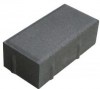 200/100/602.6559411.901599Серый17.64882.00П6«Брусчатка»200/100/602.6559411.901599Красный20.761038.00П6«Брусчатка»200/100/602.6559411.901599Цветной24.201210.00П7«Брусчатка»200/100/703.0959411.901860Серый20.761038.00П7«Брусчатка»200/100/703.0959411.901860Красный24.201210.00П7«Брусчатка»200/100/703.0959411.901860Цветной28.001400.00П8«Брусчатка»200/100/803.4154010.801866Серый23.001150.00П8«Брусчатка»200/100/803.4154010.801866Красный26.801340.00П8«Брусчатка»200/100/803.4154010.801866Цветной31.701585.00П10«Брусчатка»200/100/1004.184208.401781Серый27.701385.00П10«Брусчатка»200/100/1004.184208.401781Красный24.601627.00П10«Брусчатка»200/100/1004.184208.401781Цветной28.801900.00П1-6240/120/603.938411.061523Серый25.42882.00П1-6240/120/603.938411.061523Красный29.911038.00П1-6240/120/603.938411.061523Цветной34.871210.00П1-8240/120/804.9535210.141767Серый33.121150.00П1-8240/120/804.9535210.141767Красный38.591340.00П1-8240/120/804.9535210.141767Цветной45.651585.00П4-7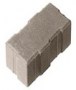 248/123/704.83209.761561Серый31.651038.00П4-7248/123/704.83209.761561Красный36.891210.00П4-7248/123/704.83209.761561Цветной42.681400.00Урбан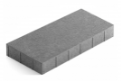 600/300/8031.006010.81885Серый206.831150.00Урбан600/300/8031.006010.81885Красный241.011340.00Урбан600/300/8031.006010.81885Цветной285.071585.00«Новый город»(В комплекте 3 шт.)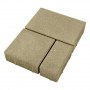 258/158/70158/158/70158/98/7013.001209.71585Серый84.391038.00«Новый город»(В комплекте 3 шт.)258/158/70158/158/70158/98/7013.001209.71585Красный98.371210.00«Новый город»(В комплекте 3 шт.)258/158/70158/158/70158/98/7013.001209.71585Цветной113.821400.003к5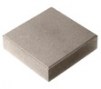 300/300/5010.012010.801225Серый66.31736.003к5300/300/5010.012010.801225Красный81.35903.003к5300/300/5010.012010.801225Цветной93.511038.006к7500/500/7040.04010.001625Серый259.501038.006к7500/500/7040.04010.001625Красный302.501210.006к7500/500/7040.04010.001625Цветной350.001410.006к10500/500/10055.0328.001785Серый346.251385.006к10500/500/10055.0328.001785Красный406.751627.006к10500/500/10055.0328.001785Цветной475.001900.00Ф-14-6«Шестигранник»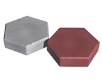 299/299/6010.01208.41225Серый70.56882.00Ф-14-6«Шестигранник»299/299/6010.01208.41225Красный83.041038.00Ф-14-6«Шестигранник»299/299/6010.01208.41225Цветной96.801210.001Ф7-7«Катушка»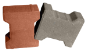 198/163/704.183609.81530Серый21.451038.001Ф7-7«Катушка»198/163/704.183609.81530Красный25.031210.001Ф7-7«Катушка»198/163/704.183609.81530Цветной28.961400.00Камень бетонный стеновой ГОСТ 6133-20Камень бетонный стеновой ГОСТ 6133-20Камень бетонный стеновой ГОСТ 6133-20Камень бетонный стеновой ГОСТ 6133-20Камень бетонный стеновой ГОСТ 6133-20Камень бетонный стеновой ГОСТ 6133-20Камень бетонный стеновой ГОСТ 6133-20Марка изделияЭскизРазмер ммВес кгНа поддонеНа поддонеЦена C НДС, руб.штМарка изделияЭскизРазмер ммВес кгшт.кгЦена C НДС, руб.штКСР-ПР-39-150-F50-2100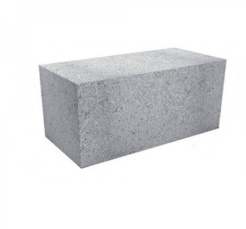 390/190/18829752200122.00КСР-ПР-39-75-F50-1650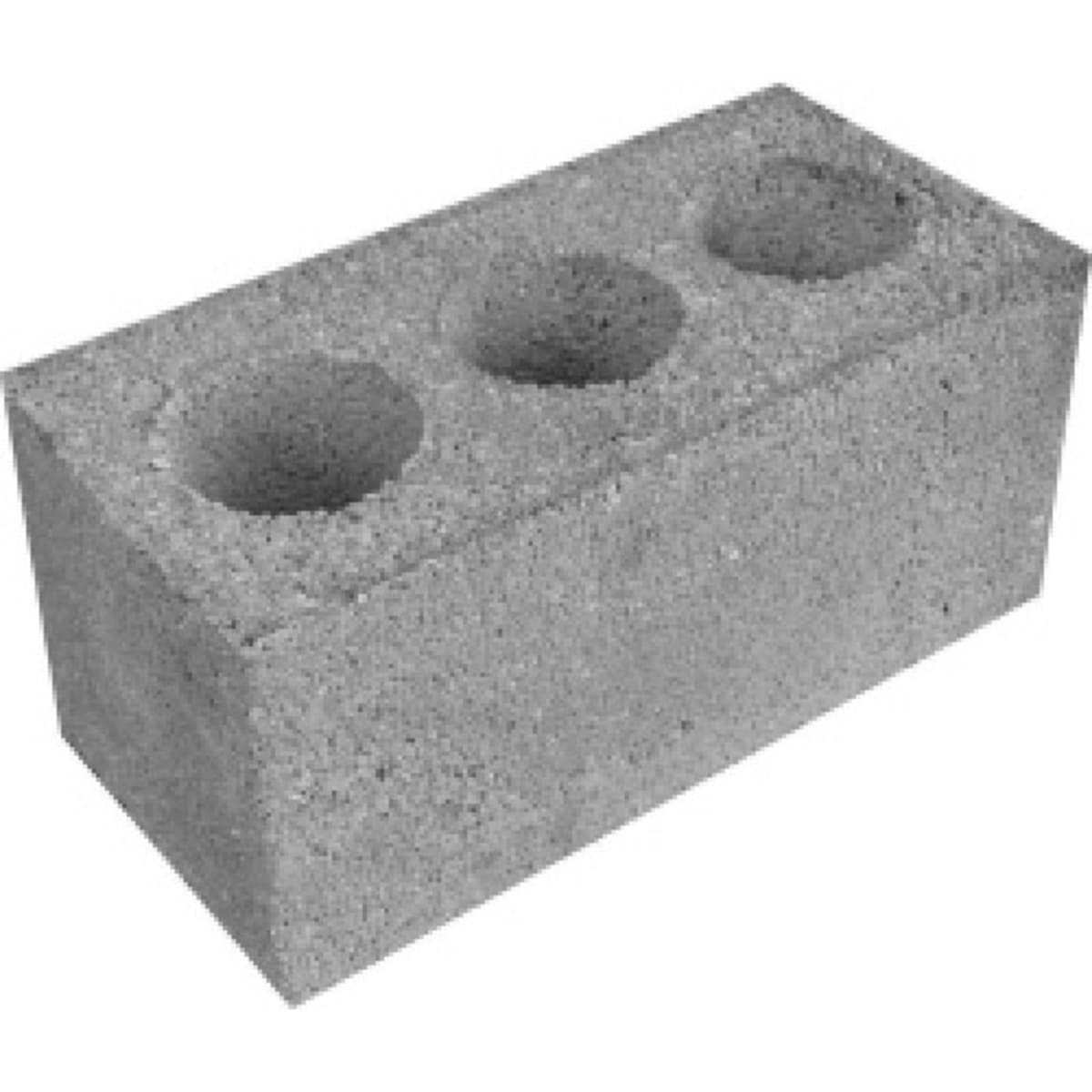 390/190/1882275167589.00Камни стеновые перегородочныеКамни стеновые перегородочныеКамни стеновые перегородочныеКамни стеновые перегородочныеКамни стеновые перегородочныеКамни стеновые перегородочныеКамни стеновые перегородочныеСкц-2р-12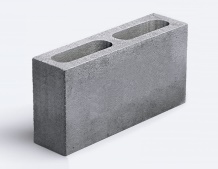 390/120/18814120170557.00Скц-2р-9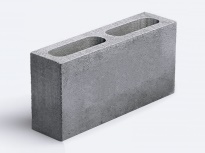 390/90/18812150182548.00Камень бетонный бортовой ГОСТ 6665-91Камень бетонный бортовой ГОСТ 6665-91Камень бетонный бортовой ГОСТ 6665-91Камень бетонный бортовой ГОСТ 6665-91Камень бетонный бортовой ГОСТ 6665-91Камень бетонный бортовой ГОСТ 6665-91Камень бетонный бортовой ГОСТ 6665-91Марка изделияЭскизЭскизРазмер ммВес кгНа поддонеНа поддонеЦвет/фактураЦена C НДС, руб.штМарка изделияЭскизЭскизРазмер ммВес кгшт.кгЦвет/фактураЦена C НДС, руб.штБР 100-20-8«Садовый»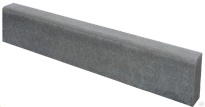 1000/200/8037361357Серый276БР 100-20-8«Садовый»1000/200/8037361357Цветной309БР 100-30-15«Дорожный»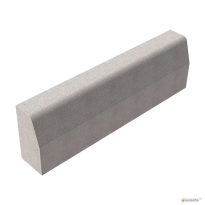 1000/300/15095181735Серый590БР 100-30-15«Дорожный»1000/300/15095181735Цветной723БР 100-30-18«Дорожный»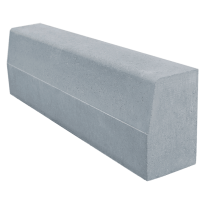 1000/300/180120121465Серый695